PURPOSE OF THE REPORT  To determine the dates of the meetings of the Council, Cabinet and the various Committees for the 2018/19 Municipal Year.RECOMMENDATIONSThat the Timetable of Meetings for 2018/19 as set out in the attached appendix be approved.3.   CORPORATE PRIORITIESThe report relates to the following corporate priorities4.	TIMETABLE OF MEETINGS 2018/19 4.1	The Timetable of Meetings for 2018/19 is set out in the attached appendix.4.2	The variances from last year are:The timescales for meetings of the Governance Committee have been revised to take into account the new deadlines for the Closure of Accounts by the end of May each year and the publication of the certified accounts with the external audit opinion and certificate by the end of July each year in accordance with the Accounts and Audit Regulations 2015;The meetings of the Governance Committee will need to be held on Thursdays instead of Wednesdays to facilitate the revised timescales referred to above;There will be a two week gap between the meetings of the Scrutiny Committee and Cabinet, and where applicable the full Council. This is to enable reports to be updated if necessary and published with the agendas for subsequent meetings in line with good governance practice; andThere will be an Ordinary Council meeting and a Budget Council meeting on 6 February and 27 February 2019 respectively to enable the separate items of business to be considered.4.3	The timetable will facilitate the submission of quarterly performance management reports and budget monitoring reports at the appropriate timescales within the Council Year.4.4	The average frequency of the meetings set out in the Appendix is as follows:	Council 				- 	every two months	Cabinet				-	every five/six weeks	Scrutiny Committee	Planning Committee		-	every four weeks	Governance Committee		-	every two monthsGeneral Licensing CommitteeStandards Committee		- 	quarterly	Taxi Licensing Forum	4.5	The meetings of the General Licensing Sub Committee Panels will be held on an ad-hoc basis as and when required.4.6	The dates of the Shared Services Joint Committee meetings have still to be added to the Timetable following liaison with Chorley Borough Council.4.7	The SMT and relevant team leaders have been consulted and where comments have been received, these have been incorporated in the proposed timetable. 4.8	Dates for Neighbourhood Forums will be confirmed in consultation with members and added to the timetable in due course.4.9	It should be noted that following the Council Elections on 2 May 2019, it will be necessary to hold the Annual Council Meeting and the first Business Meeting of Council in the same week on Tuesday 14 May and Thursday 16 May 2019 respectively to enable the membership of Committees to be determined and the first meetings of the Governance Committee and Planning Committee to be held on 28 May and 29 May 2019 respectively following the Spring Bank Holiday.5.   	WIDER IMPLICATIONS AND BACKGROUND DOCUMENTATION5.1	Comments of the Statutory Finance OfficerThe timetable takes account of the reduced statutory timescales for the reporting and approval of the Council’s Statement of Accounts. 5.2	Comments of the Monitoring OfficerClearly for the Council to do its business effectively there needs to be a carefully planned timetable of meetings in place. This report addressed this need.6.	BACKGROUND DOCUMENTS 	There are no background papers to this report.7.	APPENDICESTimetable of Meetings 2018/19Timetable Summary David WhelanLegal Services Manager / Interim Monitoring OfficerREPORT TO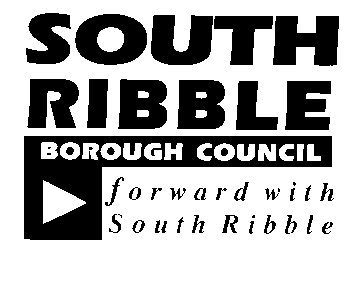 ONONCabinetCouncil25 January 201828 February 201825 January 201828 February 2018September 2017September 2017September 2017TITLETITLEREPORT OFREPORT OFTimetable of Meetings 2018/19Timetable of Meetings 2018/19Legal Services Manager / Interim Monitoring OfficerLegal Services Manager / Interim Monitoring OfficerIs this report confidential?     NoClean, Green and SafeStrong and Healthy CommunitiesStrong South Ribble in the heart of prosperous LancashireEfficient, Effective and Exceptional CouncilxOther implications: RiskEquality & DiversityHR & Organisational Development Property & Asset ManagementICT / TechnologyFailure to have in place a robust and effective decision making structure and timetable of meetings could leave the Council’s decisions open to challenge. This risk is addressed by the proposals within the report.There are no equality implications arising from this report.There are no HR & Organisational Development implications arising from this report.There are no Property & Asset Management implications arising from this report.There are no ICT / Technology implications arising from this report.Report Author:Telephone:Date:Steve Pearce01772 62530716/01/18